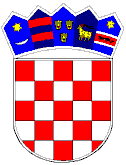 REPUBLIKA HRVATSKAVUKOVARSKO-SRIJEMSKA ŽUPANIJA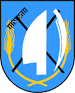 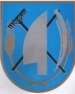  OPĆINA TOVARNIKOPĆINSKO VIJEĆEKLASA: 024-03/22-01/35URBROJ: 2196-28-02-22-1Tovarnik, 31.05.2022. Na temelju članka 14. Zakona o ublažavanju i uklanjanju posljedica prirodnih nepogoda                („Narodne novine“ br.  16/19) i članka 31. Statuta Općine Tovarnik (Službeni vjesnik Vukovarsko-srijemske županije  3/22),   Općinsko vijeće Općine Tovarnik na svojoj 8. sjednici održanoj dana 31. svibnja 2022. d o n o s iODLUKU O IMENOVANJU  POVJERENSTVA ZA PROCJENU ŠTETA OD PRIRODNIH  NEPOGODAČlanak 1.U povjerenstvo za procjenu šteta od prirodnih nepogoda Općine Tovarnik imenuju se:Martina Asić, IlačaTomislav Kuveždić, IlačaMarina Beljo, Tovarnik Ivan Ivanković, Tovarnik Matej Mijić, Tovarnik  Članak 2.Članovi povjerenstva iz članka 1. ove Odluke  imenuju se na vrijeme od 4 godine.Članak 3.Sredstva  za rad povjerenstva iz članka 1. ove Odluke osiguravaju se u proračunu Općine Tovarnik. Članak 4.Članovi povjerenstva  u svome radu dužni su se držati propisa kojima se uređuje pitanje prirodnih nepogoda. Članak 5.Ova Odluka stupa na snagu osam dana od dana objave u“ Službenom vjesniku“ Vukovarsko-srijemske županije.PREDSJEDNIK OPĆINSKOG VIJEĆADubravko Blašković 